Grupa „Motylki” 4-7 - latkiKrąg tematyczny: Duże i małe rodziny w akcjiTemat dnia: Rodzina jest najważniejsza!Data: 20.05.2020Poniżej przesyłamy propozycje zabaw i ćwiczeń dla dzieci w domu:Makaronowe naszyjniki – ćwiczenie małej motoryki. Dziecko może stworzyć naszyjnik z różnego rodzaju makaronu, nawlekając go na nitki. Naszyjnik może podarować dowolnemu członkowi rodziny, wymyślając specjalny komplement. Relacje w rodzinie – burza mózgów. Dziecko odpowiada na pytania: Jak można zadbać o relacje w rodzinie? Co jest ważne we wzajemnych kontaktach między jej członkami? Czy myślenie tylko o sobie może prowadzić do dobrych relacji?. Możemy zadawać pytania pomocnicze, tak aby dziecko samodzielnie doszło do wniosku, że w rodzinie bardzo istotne jest wspólne spędzanie czasu wolnego, relacje oparte na wzajemnym szacunku, okazywanie sobie uczuć, szanowanie domowników i nieprzeszkadzanie im w pracy lub wypoczynku, wspólna zabawa, kultywowanie świąt i tradycji rodzinnych. „A ja rosnę!” – rozmowa oraz nauka fragmentu wiersza N. Usenko na pamięć. A ja rosnę! Był raz sobie w pewnym mieście mały chłopczyk, który nosił bardzo śmieszne majtki w kratkę. Lubił samochody, klocki, różne gry i dobranocki. Rósł i rósł, aż wreszcie został… moim dziadkiem! Była sobie raz dziewczynka z kucykami. Była taką roztargnioną, małą gapcią… Ciągle sobie coś śpiewała, malowała, rysowała. Rosła, rosła, aż została… moją babcią! A mój tata był maluchem – budowniczym. Ciągle stawiał z klocków zamki oraz wieże. Wyrósł, został architektem, robi projekt za projektem i buduje piękne domy… w komputerze! Moja mama, gdy malutką dzidzią była, misie wciąż bandażowała i leczyła. Aż została… kim? Zgadniecie? Panią doktor! Leczy dzieci! Wszyscy lubią ją, bo jest okropnie miła! A ja rosnę w dzień i w nocy! Lubię psy i samochody, umiem skakać i rysować, szybko biegać i jeść lody. Jeszcze nie wiem, kim zostanę. Może ktoś mi coś podpowie? Jak wyrosnę z nowych butów, będę duży i się dowiem!!! Natalia Usenko Źródło: „Entliczek. Książka 5-latka”, Wydawnictwo Nowa Era, Warszawa 2017, s. 82. Recytujemy wiersz. Następnie dziecko odpowiada na pytania: Kim został chłopiec, który nosił śmieszne majtki w kratkę? Kto był gapcią w wierszu? Jaki zawód wykonuje tata budowniczy? Kogo w dzieciństwie leczyła mama chłopca? Co lubi robić chłopiec, który opowiada w wierszu?. Dziecko powtarza za prowadzącym ostatnią zwrotkę wiersza, raz cicho, raz głośno, wolno, szybko. Znajdź coś w kształcie… – zabawa orientacyjno-porządkowa. Dziecko stoi swobodnie na dywanie. Na hasło: Znajdź coś w kształcie koła! – dziecko szuka przedmiotów w kształcie koła.. Następnie prosimy, aby dziecko poszukało przedmiotów innego kształtu, za każdym razem wypowiadając słowa: Znajdź coś w kształcie….Eksperymenty z dźwiękiem – zajęcia muzyczne. Marakasy i klawesy – tworzenie własnego instrumentu. Przed rozpoczęciem zabawy przygotowujemy tekturowe rolki po ręcznikach papierowych, plastikowe butelki po pitnym jogurcie, ryż, kaszę, drobne kamyki, folię samoprzylepną, krepinę, klej, taśmę klejącą, kolorowe pisaki, kredki. Dziecko otrzymuje jedną butelkę po jogurcie i dwie papierowe rolki. Z tekturowych rolek powstaną klawesy, a z butelki marakasy – jeden instrument. Dziecko ozdabia rolki oraz butelkę według własnego pomysłu. Do butelki po jogurcie wsypuje garść ryżu, kaszy lub kilka drobnych kamyków; następnie zakręca ją i przy pomocy dorosłego zabezpiecza przed otwarciem taśmą klejącą. Po wykonaniu zadania dziecko siada na dywanie z instrumentami. Dorosły recytuje w różnych rytmach proste rymowanki a dziecko później powtarzają rytm na instrumentach. Na grzechotce pięknie gram: szu, szu, szam, szu, szu, szam. Na klawesach pięknie gram: tam, tam, tam, tam, tam, tam.Grające szklanki – zabawa muzyczna. Przed rozpoczęciem przygotowujemy 8 szklanek i dzbanek z wodą. Napełniamy 7 szklanek wodą, zwiększając stopniowo jej poziom w kolejnych szklankach, aż do całkowitego napełnienia. Ósmą szklankę pozostawiamy pustą. Następnie delikatnie uderza plastikową lub drewnianą pałeczką w górną krawędź szklanek. Najwyższy dźwięk powstaje po uderzeniu w krawędź pustej szklanki, najniższy – szklanki wypełnionej po brzegi. Zapraszamy dziecko do gry na szklankach. Przy okazji możemy opowiedzieć o zespole Glass Duo, polskim duecie muzyków, grających na instrumencie zwanym „szklana harfa” i zaprezentować z internetu nagranie na szklanych kieliszkach.Grające szklanki: https://www.youtube.com/watch?v=gkSbjZmZtYQGlass Duo https://www.youtube.com/watch?v=js5K5h-g3jUZabawa w sklep – zabawa matematyczna, ćwiczenie umiejętności liczenia. Prezentujemy dziecku monety i guziki. Dziecko opowiada o nominałach monet i wspólnie z dorosłym ustalają, że mniejsze guziki kosztują 1 i 2 grosze, natomiast większe guziki są po 5 groszy. Bawimy się razem z dzieckiem - jedno będzie sprzedawcą, drugie – kupującym. „Sprzedawca” ma guziki różnej wielkości, natomiast „kupujący” dysponuje monetami. Bawimy się w sklep kupując różne produkty, np. zabawki.Gdzie jest guzik? – ćwiczenia matematyczne. Pokazujemy dziecku pięć kubków: pod jeden wkładamy guzik i przykrywamy go. Dziecko odpowiada za każdym razem na pytanie: Pod którym kubkiem jest guzik? (na przykład pod trzecim). Następnie na oczach dziecka przemieszczamy kubki z guzikiem i zadajemy jeszcze raz to samo pytanie. Zabawę można modyfikować według własnego pomysłu, wprowadzać elementy dodawania i odejmowania. 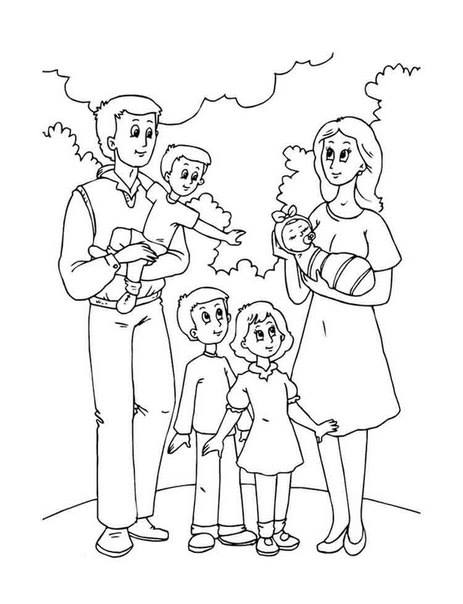 